Riješi zadatke:- =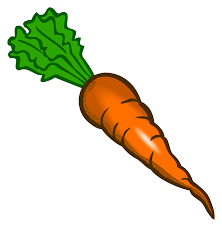 - =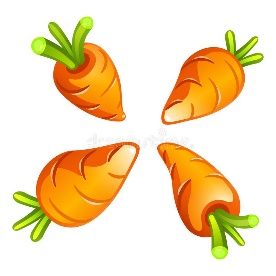 - =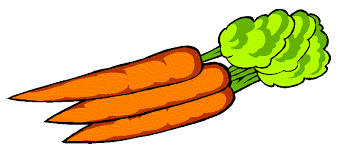 -=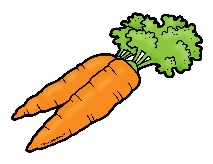 